                                    SPECJALNY  OŚRODEK  SZKOLNO-WYCHOWAWCZY  NR 3                                                                  im. Kornela Makuszyńskiego                                                       30-322 Kraków ul. Praska 64  tel./fax 12- 269-35-50                                                        e-mail:sekretariat@sosw3.krakow.pl                                                                                      www.sosw3.krakow.plzaprasza naMiędzynarodową Konferencję „Niepełnosprawny w świecie pracy – łamiemy bariery dla Niepodległej”	15 czerwca 2018 	Program:Prosimy o potwierdzenie udziału w konferencji do dnia 10 czerwca 2018 
Udział w konferencji jest bezpłatny.  Uczestnicy którzy chcą otrzymać zaświadczenie o udziale w konferencji proszeni są o podanie danych w email potwierdzającym udział  (imię i nazwisko).
Zgłoszenia prosimy kierować elektronicznie: konferencjasoswnr3@gmail.com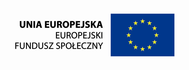 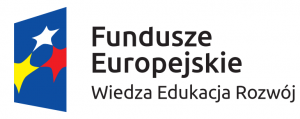 Honorowy patronat:Piotr Ćwik – Wojewoda Małopolski 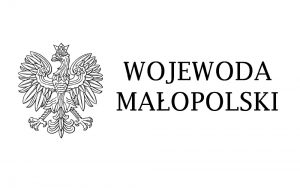 Jacek Krupa – Marszałek Województwa Małopolskiego 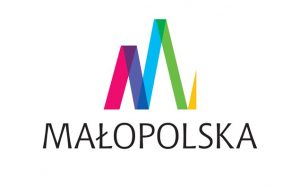 Jacek Majchrowski – Prezydent Miasta Krakowa 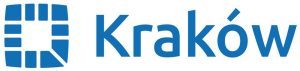 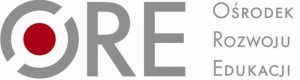 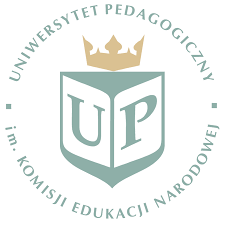 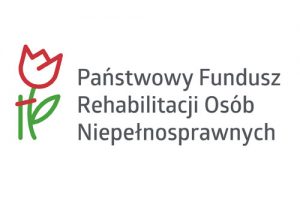 Patronat medialny: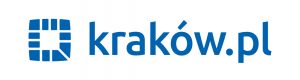 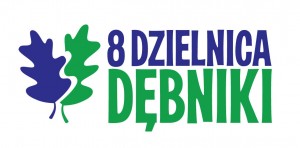 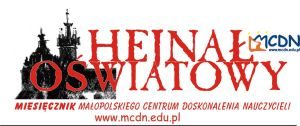 7.30 – 8.00rejestracja uczestników8.00 – 8.15  występ uczniów Specjalnego Ośrodka Szkolno – Wychowawczego nr 38.15 – 8.30  słowo wstępne – pani Małgorzata Kulka – dyrektor SOSW nr 38.30 – 9.00Sytuacja prawna dotycząca rehabilitacji zawodowej i społecznej osób Niepełnosprawnych – pan Andrzej Kulig zastępca Prezydenta Miasta Krakowa ds. polityki społecznej9.00 – 10.00Wykorzystanie Międzynarodowej Klasyfikacji Funkcjonowania, Niepełnosprawności i Zdrowia ICF do określenia umiejętności, możliwości i potrzeb osoby niepełnosprawnej poszukującej pracy - przygotowanie indywidualnego planu aktywizacji zawodowej Pani Monika Zakrzewska – Polskie Stowarzyszenie na rzecz osób z niepełnosprawnością Intelektualną10.00 – 10.30przerwa kawowa – Festiwal Umiejętności uczniów Szkoły Przysposabiającej do Pracy nr 910.30 – 12.15Praktyka zagraniczna uczniów Szkoły Przysposabiającej do Pracy nr 9 na Malcie w ramach realizowanego projektu „Praktyka zagraniczna niepełnosprawnych –sposobem na włączenie społeczne” dofinansowanego z Funduszy Europejskich POWER - Wiedza, Edukacja, Rozwój – pani Agata Byczyńska – SOSW nr 3, pan David M. Schembri – burmistrz miasta Qrendi, Mayor Qrendi Local Council, pan Louis Sammut- scout leader, pani Frida Mangion – Fundacja Dal il-Kaptan, Services Coordinator, Foundation for Respite Care Services, Dar il-Kaptan, Triq Dar il-Kaptan pan Janusz Łata – SOSW nr 3, pani Klaudia Piotrowska – Madej – SOSW nr 312.30 – 12.45Formy wsparcia udzielane osobom z niepełnosprawnością przez Grodzki Urząd Pracy w Krakowie – pan Wojciech Borowiec12.45 – 13.00Sklep Charytatywny – inicjatywa Fundacji „Promień Nadziei” – pan Kamil Michalik prezes Fundacji13.00 – 13.15Zatrudnienie wspomagane jako sposób na skuteczne wprowadzenie osób z niepełnosprawnością na rynek pracy – 12 lat doświadczeń ChSON„Ognisko” – pani Katarzyna Biesiada13.15 – 14.00dyskusja, wnioski, rekomendacje14.00zamknięcie konferencji.